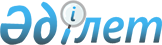 О внесении изменений и дополнений в решение районного маслихата от 23 декабря 2016 года № 60 "Об утверждении бюджета Уилского района на 2017-2019 годы"
					
			С истёкшим сроком
			
			
		
					Решение маслихата Уилского района Актюбинской области от 20 сентября 2017 года № 121. Зарегистрировано Департаментом юстиции Актюбинской области 28 сентября 2017 года № 5666. Срок действия решения – до 1 января 2018 года
      В соответствии со статьей 6 Закона Республики Казахстан от 23 января 2001 года "О местном государственном управлении и самоуправлении в Республике Казахстан", статьей 9, 106 и 109 Бюджетного Кодекса Республики Казахстан от 4 декабря 2008 года, Уилский районный маслихат РЕШИЛ:
      1. Внести в решение районного маслихата от 23 декабря 2016 года № 60 "Об утверждении бюджета Уилского района на 2017-2019 годы" (зарегистрированное в реестре государственной регистрации нормативных правовых актов № 5222, опубликованное 26 января 2017 года в эталонном контрольном банке нормативных правовых актов Республики Казахстан в электронном виде) следующие изменения и дополнения:
      в заголовке и приложениях указанного решения слова "бюджета Уилского района", "Бюджет Уилского района" заменить словами "Уилского районного бюджета", "Уилский районный бюджет";
      в пункте 1:
      в подпункте 1):
      доходы:
      цифры "3 313 446,8" заменить цифрами "3 374 506,8";
      поступлениям трансфертов:
      цифры "2 972 446,8" заменить цифрами "3 033 506,8";
      в подпункте 2):
      затраты:
      цифры "3 373 926,9" заменить цифрами "3 434 986,9";
      пункт 6:
      в абзаце третьем:
      цифры "23 736" заменить цифрами "30 511";
      в абзаце одинадцатом:
      цифры "16 264" заменить цифрами "20 549";
      и дополнить пятьнадцатым абзацем следующего содержания:
      "50 000 тысячи тенге на капитальный и средний ремонт автомобильных дорог улиц населенных пунктов;
      2. Приложения 1 и 5 к указанному решению изложить в новой редакции согласно приложениям 1 и 2 к настоящему решению.
      3. Настоящее решение вводится в действие с 1 января 2017 года. Бюджет Уилского района на 2017 год Объем финансирования бюджетных программ аппаратов акимов сельских округов на 2017 год
      продолжение таблицы:


					© 2012. РГП на ПХВ «Институт законодательства и правовой информации Республики Казахстан» Министерства юстиции Республики Казахстан
				
      Председатель сессии районного маслихата: 

С. Нурбаев

      Секретарь районного маслихата: 

Б. Бисекенов
Приложение № 1 к решению районного маслихата 20 сентября 2017 года № 121Приложение № 1 к решению районного маслихата от 23 декабря 2016 года № 60
Категория
Категория
Категория
Категория
Сумма 
(тыс.тенге)
Класс
Класс
Класс
Сумма 
(тыс.тенге)
Подкласс
Подкласс
Сумма 
(тыс.тенге)
Наименование
Сумма 
(тыс.тенге)
I. Доходы
3374506,8
1
Налоговые поступления
293059
01
Подоходный налог
133893
2
Индивидуальный подоходный налог
133893
03
Социальный налог
109500
1
Социальный налог
109500
04
Налоги на собственность
40363
1
Hалоги на имущество
23087
3
Земельный налог
270
4
Hалог на транспортные средства
13081
5
Единый земельный налог
3925
05
Внутренние налоги на товары, работы и услуги
7398
2
Акцизы
380
3
Поступления за использование природных и других ресурсов
3612
4
Сборы за ведение предпринимательской и профессиональной деятельности
3406
08
Обязательные платежи, взимаемые за совершение юридически значимых действий и (или) выдачу документов уполномоченными на то государственными органами или должностными лицами
1 905
1
Государственная пошлина
1 905
2
Неналоговые поступления
46341
01
Доходы от государственной собственности
6500
5
Доходы от аренды имущества, находящегося в государственной собственности
6500
06
Прочие неналоговые поступления
39841
1
Прочие неналоговые поступления
39841
3
Поступления от продажи основного капитала
1 600
03
Продажа земли и нематериальных активов
1 600
1
Поступления от продажи земельных участков
1 600
4
Поступление трансфертов
3033506,8
02
Трансферты из вышестоящих органов государственного управления
3033506,8
2
Трансферты из областного бюджета
3033506,8
Целевые текущие трансферты
178693
Целевые трансферты на развитие
350823,8
Субвенции
2504000
Функциональная группа
Функциональная группа
Функциональная группа
Функциональная группа
Функциональная группа
Сумма 
(тыс.тенге)
Функциональная подгруппа
Функциональная подгруппа
Функциональная подгруппа
Функциональная подгруппа
Сумма 
(тыс.тенге)
Администратор
Администратор
Администратор
Сумма 
(тыс.тенге)
Программа
Программа
Сумма 
(тыс.тенге)
Наименование
Сумма 
(тыс.тенге)
1
2
3
4
5
6
II. Затраты
3434986,9
01
Государственные услуги общего характера
290681
1
Представительные, исполнительные и другие органы, выполняющие общие функции государственного управления
231756
112
Аппарат маслихата района (города областного значения)
17183
001
Услуги по обеспечению деятельности маслихата района (города областного значения)
17183
122
Аппарат акима района (города областногозначения)
74779
001
Услуги по обеспечению деятельности акима района (города областного значения)
70927
003
Капитальные расходы государственного органа
3852
123
Аппарат акима района в городе, города районного значения, поселка, села, сельского округа
139794
001
Услуги по обеспечению деятельности акима района в городе, города районного значения, поселка, села, сельского округа
115957
022
Капитальные расходы государственного органа
23837
2
Финансовая деятельность
15200
452
Отдел финансов района (города областного значения)
15200
001
Услуги по реализации государственной политики в области исполнения бюджета и управления коммунальной собственностью района (города областного значения)
14991
003
Проведение оценки имущества в целях налогообложения
0
010
Приватизация, управление коммунальным имуществом, постприватизационная деятельность и регулирование споров, связанных с этим
9
018
Капитальные расходы государственного органа
200
5
Планирование и статистическая деятельность
14053
453
Отдел экономики и бюджетного планирования района (города областного значения)
14053
001
Услуги по реализации государственной политики в области формирования и развития экономической политики, системы государственного планирования
14053
9
Прочие государственные услуги общего характера
29672
454
Отдел предпринимательства и сельского хозяйства района (города областного значения)
19214
001
Услуги по реализации государственной политики на местном уровне в области развития предпринимательства и сельского хозяйства
19214
458
Отдел жилищно-коммунального хозяйства, пассажирского транспорта и автомобильных дорог района (города областного значения)
10458
001
Услуги по реализации государственной политики на местном уровне в области жилищно-коммунального хозяйства, пассажирского транспорта и автомобильных дорог
10458
02
Оборона
8739,7
1
Военные нужды
2899
122
Аппарат акима района (города областного значения)
2899
005
Мероприятия в рамках исполнения всеобщей воинской обязанности
2899
2
Организация работы по чрезвычайным ситуациям
5840,7
122
Аппарат акима района (города областного значения)
5840,7
006
Предупреждение и ликвидация чрезвычайных ситуаций масштаба района (города областного значения)
2080,7
007
Мероприятия по профилактике и тушению степных пожаров районного (городского) масштаба, а также пожаров в населенных пунктах, в которых не созданы органы государственной противопожарной службы
3760
04
Образование
2099459
1
Дошкольное воспитание и обучение
197846
464
Отдел образования района (города областного значения)
197846
009
Обеспечение деятельности организаций дошкольного воспитания и обучения
134309
040
Реализация государственного образовательного заказа в дошкольных организациях образования
63537
2
Начальное, основное среднее и общее среднее образование
1806309
464
Отдел образования района (города областного значения)
1725763
003
Общеобразовательное обучение
1674589
006
Дополнительное образование для детей
51174
465
Отдел физической культуры и спорта района (города областного значения)
77231
017
Дополнительное образование для детей и юношества по спорту
77231
466
Отдел архитектуры, градостроительства и строительства района (города областного значения)
3315
021
Строительство и реконструкция объектов начального, основного среднего и общего среднего образования
3315
9
Прочие услуги в области образования
95304
464
Отдел образования района (города областного значения)
89669
001
Услуги по реализации государственной политики на местном уровне в области образования
15700
005
Приобретение и доставка учебников, учебно-методических комплексов для государственных учреждений образования района (города областного значения)
32030
007
Проведение школьных олимпиад, внешкольных мероприятий и конкурсов районного (городского) масштаба
1952
015
Ежемесячная выплата денежных средств опекунам (попечителям) на содержание ребенка-сироты (детей-сирот), и ребенка (детей), оставшегося без попечения родителей
3503
067
Капитальные расходы подведомственных государственных учреждений и организаций
36484
466
Отдел архитектуры, градостроительства и строительства района (города областного значения)
5635
037
Строительство и реконструкция обьектов образования
5635
06
Социальная помощь и социальное обеспечение
253913
1
Социальное обеспечение
38333
451
Отдел занятости и социальных программ района (города областного значения)
32495
005
Государственная адресная социальная помощь
0
016
Государственные пособия на детей до 18 лет
30471
025
Внедрение обусловленной денежной помощи по проекту Өрлеу
2024
464
Отдел образования района (города областного значения)
5838
030
Содержание ребенка (детей), переданного патронатным воспитателям
5838
2
Социальная помощь
196255
451
Отдел занятости и социальных программ района (города областного значения)
196255
002
Программа занятости
112706
004
Оказание социальной помощи на приобретение топлива специалистам здравоохранения, образования, социального обеспечения, культуры, спорта и ветеринарии в сельской местности в соответствии с законодательством Республики Казахстан
12118
006
Оказание жилищной помощи
238
007
Социальная помощь отдельным категориям нуждающихся граждан по решениям местных представительных органов
30768
014
Оказание социальной помощи нуждающимся гражданам на дому
4817
017
Обеспечение нуждающихся инвалидов обязательными гигиеническими средствами и предоставление услуг специалистами жестового языка, индивидуальными помощниками в соответствии с индивидуальной программой реабилитации инвалида
13642
023
Обеспечение деятельности центров занятости населения
21966
9
Прочие услуги в области социальной помощи и социального обеспечения
19325
451
Отдел занятости и социальных программ района (города областного значения)
19325
001
Услуги по реализации государственной политики на местном уровне в области обеспечения занятости и реализации социальных программ для населения
15325
011
Оплата услуг по зачислению, выплате и доставке пособий и других социальных выплат
490
021
Капитальные расходы государственного органа
90
054
Размещение государственного социального заказа в неправительственных организациях
3420
07
Жилищно-коммунальное хозяйство
343990,8
1
Жилищное хозяйство
186053
458
Отдел жилищно-коммунального хозяйства, пассажирского транспорта и автомобильных дорог района (города областного значения)
1488
003
Организация сохранения государственного жилищного фонда
1488
466
Отдел архитектуры, градостроительства и строительства района (города областного значения)
184565
003
Проектирование и (или) строительство, реконструкция жилья коммунального жилищного фонда
150454
004
Проектирование, развитие и (или) обустройство инженерно-коммуникационной инфраструктуры
34111
2
Коммунальное хозяйство
131803,8
458
Отдел жилищно-коммунального хозяйства, пассажирского транспорта и автомобильных дорог района (города областного значения)
126476,8
012
Функционирование системы водоснабжения и водоотведения
8575
028
Развития коммунального хозяйства
200
058
Развитие системы водоснабжения и водоотведения в сельских населенных пунктах
117701,8
466
Отдел архитектуры, градостроительства и строительства района (города областного значения)
5327
005
Развития коммунального хозяйства
5327
3
Благоустройство населенных пунктов
26134
123
Аппарат акима района в городе, города районного значения, поселка, села, сельского округа
26134
008
Освещение улиц населенных пунктов
23792
009
Обеспечение санитарии населенных пунктов
1400
010
Содержание мест захоронений и погребение безродных
0
011
Благоустройство и озеленение населенных пунктов
942
08
Культура, спорт, туризм и информационное пространство
190774
1
Деятельность в области культуры
82996
455
Отдел культуры и развития языков района (города областного значения)
82445
003
Поддержка культурно-досуговой работы
82445
466
Отдел архитектуры, градостроительства и строительства района (города областного значения)
551
011
Развитие обьектов культуры
551
2
Спорт
13821
465
Отдел физической культуры и спорта района (города областного значения)
9113
001
Услуги по реализации государственной политики на местном уровне в сфере физической культуры и спорта
7009
006
Проведение спортивных соревнований на районном (города областного значения) уровне
469
007
Подготовка и участие членов сборных команд района (города областного значения) по различным видам спорта на областных спортивных соревнованиях
1635
466
Отдел архитектуры, градостроительства и строительства района (города областного значения)
4708
008
Развитие обьектов спорта
4708
3
Информационное пространство
62179
455
Отдел культуры и развития языков района (города областного значения)
53429
006
Функционирование районных (городских) библиотек
53147
007
Развитие государственного языка и других языков народа Казахстана
282
456
Отдел внутренней политики района (города областного значения)
8750
002
Услуги по проведению государственной информационной политики
8750
9
Прочие услуги по организации культуры, спорта, туризма и информационного пространства
31778
455
Отдел культуры и развития языков района (города областного значения)
15199
001
Услуги по реализации государственной политики на местном уровне в области развития языков и культуры
11241
010
Капитальные расходы государственного органа
277
032
Капитальные расходы подведомственных государственных учреждений и организаций
3681
456
Отдел внутренней политики района (города областного значения)
16579
001
Услуги по реализации государственной политики на местном уровне в области информации, укрепления государственности и формирования социального оптимизма граждан
9027
003
Реализация мероприятий в сфере молодежной политики
7552
10
Сельское, водное, лесное, рыбное хозяйство, особо охраняемые природные территории, охрана окружающей среды и животного мира, земельные отношения
92960
1
Сельское хозяйство
68350
466
Отдел архитектуры, градостроительства и строительства района (города областного значения)
700
010
Развитие объектов сельского хозяйства
700
473
Отдел ветеринарии района (города областного значения)
67650
001
Услуги по реализации государственной политики на местном уровне в сфере ветеринарии
4909
006
Организация санитарного убоя больных животных
3248
007
Организация отлова и уничтожения бродячих собак и кошек
1134
008
Возмещение владельцам стоимости изымаемых и уничтожаемых больных животных, продуктов и сырья животного происхождения
7000
010
Проведение мероприятий по идентификации сельскохозяйственных животных 
1483
011
Проведение противоэпизоотических мероприятий
49876
6
Земельные отношения
14576
463
Отдел земельных отношений района (города областного значения)
14576
001
Услуги по реализации государственной политики в области регулирования земельных отношений на территории района (города областного значения)
9703
006
Землеустройство, проводимое при установлении границ районов, городов областного значения, районного значения, сельских округов, поселков, сел
4873
9
Прочие услуги в области сельского, водного, лесного, рыбного хозяйства, охраны окружающей среды и земельных отношений
10034
453
Отдел экономики и бюджетного планирования района (города областного значения)
10034
099
Реализация мер по оказанию социальной поддержки специалистов
10034
11
Промышленность, архитектурная, градостроительная и строительная деятельность
21039
2
Архитектурная, градостроительная и строительная деятельность
21039
466
Отдел архитектуры, градостроительства и строительства района (города областного значения)
21039
001
Услуги по реализации государственной политики в области строительства, улучшения архитектурного облика городов, районов и населенных пунктов области и обеспечению рационального и эффективного градостроительного освоения территории района (города областного значения)
10344
013
Разработка схем градостроительного развития территории района, генеральных планов городов районного (областного) значения, поселков и иных сельских населенных пунктов
10695
12
Транспорт и коммуникации
74997
1
Автомобильный транспорт
74997
123
Аппарат акима района в городе, города районного значения, поселка, села, сельского округа
53919
045
Капитальный и средний ремонт автомобильных дорог улиц населенных пунктов
53919
458
Отдел жилищно-коммунального хозяйства, пассажирского транспорта и автомобильных дорог района (города областного значения)
21078
023
Обеспечение функционирования автомобильных дорог
19555
045
Капитальный и средний ремонт автомобильных дорог улиц населенных пунктов
1523
13
Прочие
24873
3
Поддержка предпринимательской деятельности и защита конкуренции
189
454
Отдел предпринимательства и сельского хозяйства района (города областного значения)
189
006
Поддержка предпринимательской деятельности
189
011
Поддержка частного предпринимательства в рамках программы "Дорожная карта бизнеса 2020"
0
9
Прочие
24684
123
Аппарат акима района в городе, города районного значения, поселка, села, сельского округа
8827
040
Реализация мер по содействию экономическому развитию регионов в рамках Программы развития регионов до 2020 года
8827
452
Отдел финансов района (города областного значения)
6800
012
Резерв местного исполнительного органа района (города областного значения)
6800
455
Отдел культуры и развития языков района (города областного значения)
7706
040
Реализация мер по содействию экономическому развитию регионов в рамках Программы развития регионов до 2020 года
7706
464
Отдел образования района (города областного значения)
1351
041
Реализация мер по содействию экономическому развитию регионов в рамках Программы развития регионов до 2020 года
1351
15
Трансферты
33560,4
1
Трансферты
33560,4
452
Отдел финансов района (города областного значения)
33560,4
006
Возврат неиспользованных (недоиспользованных) целевых трансфертов
9773,5
051
Трансферты органам местного самоуправления
19399
054
Возврат сумм неиспользованных (недоиспользованных) целевых трансфертов, выделенных из республиканского бюджета за счет целевого трансферта их Национального фонда Республики Казахстан
4387,9
III. Чистое бюджетное кредитование
16931
Бюджетные кредиты 
27228
10
Сельское, водное, лесное, рыбное хозяйство, особо охраняемые природные территории, охрана окружающей среды и животного мира, земельные отношения
27228
9
Сельское хозяйство
27228
453
Отдел экономики и бюджетного планирования района (города областного значения)
27228
006
Бюджетные кредиты для реализации мер социальной поддержки специалистов
27228
5
Погашение бюджетных кредитов
10297
01
Погашение бюджетных кредитов
10297
1
Погашение бюджетных кредитов, выданных из государственного бюджета
10297
IV. Сальдо по операциям с финансовыми активами
0
Приобретение финансовых активов
0
V. Дефицит бюджета
-77411,1
VI. Финансирование дефицита бюджета
77411,1
7
Поступление займа
27228
01
Внутренние государственные займы
27228
2
Договора займа
27228
16
Погашение займов
10297
1
Погашение займов
10297
452
Отдел финансов района (города областного значения)
10297
008
Погашение долга местного исполнительного органа перед вышестоящим бюджетом
10297
8
Используемые остатки бюджетных средств
60480,1
1
Остатки бюджетных средств
60480,1
1
Свободные остатки бюджетных средств
60480,1Приложение № 2 к решению районного маслихата от 20 сентября 2017 года № 121Приложение № 5 к решению районного маслихата от 23 декабря 2016 года № 60
Наименование
001 "Услуги по обеспечению деятельности акима района в городе, города районного значения, поселка, села, сельского округа"
008 "Освещение улиц населенных пунктов"
009 "Обеспечение санитарии населенных пунктов"
010 "Содержание мест захоронений и погребение безродных"
011 "Благоустройство и озеленение населенных пунктов"
Караойский 
сельский округ
10699
318
200
0
0
Коптогайский 
сельский округ
14344
318
200
0
0
Уилский 
сельский округ
37403
21704
200
0
942
Кайындинский
сельский округ
12173
318
200
0
0
Сельский округ
 имени Ш.Берсиева
14348
440
200
0
0
Саралжинский 
сельский округ
14421
376
200
0
0
Сарбийский 
сельский округ
12569
318
200
0
0
Всего
115957
23792
1400
0
942
Наименование
022 "Капитальные расходы государственного органа"
040 "Реализация мер по содействию экономическому развитию регионов в рамках Программы развития регионов до 2020 года"
045
"Капитальный и средний ремонт автомобильных дорог улиц населенных пунктов"
Всего
Караойский сельский округ
3862
0
0
15079
Коптогайский сельский округ
3862
0
0
18724
Уилский сельский округ
667
6326
53919
121161
Кайындинский сельский округ
3860
0
0
16551
Сельский округ имени Ш.Берсиева
3862
2501
0
21351
Саралжинский сельский округ
3862
0
0
18859
Сарбийский сельский округ
3862
0
0
16949
Всего
23837
8827
53919
228674